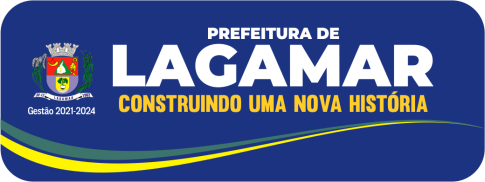 ANULAÇÃO DE PROCESSO LICITATÓRIOPREFEITURA MUNICIPAL DE LAGAMAR – MG Torna público a ANULAÇÃO do Processo Licitatório nº 081/2023 - Pregão Eletrônico SRP n° 031/2023.    Objeto: REGISTRO DE PREÇO para contratação de empresa especializada em prestação de serviços de manutenção, recarga e aquisição de suprimentos em impressoras, destinados à Participação Exclusiva de Microempresas e/ou Empresas de Pequeno Porte/Equiparados para atender as necessidades de Todas as Secretarias do Município de Lagamar - MG. Motivo : Anulação de Procedimento Licitatório em razão de ausência de cotações prévias, fundamento o art.49 da Lei Federal nº 8.666/93Luana Cristina Braga Pregoeira Municipal Lagamar - MG, 24/11/2023. AURO JOSÉ PEREIRA Prefeito Municipal 